PRAŠYMAS DĖL SAVANORIAVIMO PANEVĖŽIO APYGARDOS TEISME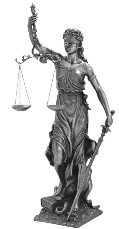 (užpildytą prašymą siųsti iki 2016 m. balandžio 15 d.el. p. jolita.gudeliene@teismas.lt)ANKETINIAI DUOMENYSATSAKYKITE Į PATEIKTUS KLAUSIMUSKuo ši praktika Jus sudomino? (galima apibraukti ne vieną variantą (raidę))Teisme mane labiausia domina (įrašykite):................................................................................................................................................................................................................................................................................................................................................INFORMACIJANumatoma atrankos pokalbių data: 2016 m. balandžio 19, 20, 22 d.Vieta: Panevėžio apygardos teismas (Elektros g. 9, Panevėžys), 5 posėdžių salė (II a).Registracija: užpildytą prašymą siųsti iki 2016 m. balandžio 15 d. el. p. jolita.gudeliene@teismas.ltTeismo pirmininko padėjėja (ryšiams su visuomene) Jolita Gudelienė, tel. (8 45) 454555, el. p. jolita.gudeliene@teismas.ltVardas, pavardėMokymo įstaigaStudijų programa, specialybėKursasAmžiusTelefonasEl. paštasMiestas, rajonasPraktika siejasi su studijomisNoriu susipažinti su teismo darbuMėgstu savanoriautiManau, kad tai naudinga patirtis(komentaras)................................................................................................................................(komentaras)................................................................................................................................(komentaras)................................................................................................................................(komentaras)................................................................................................................................